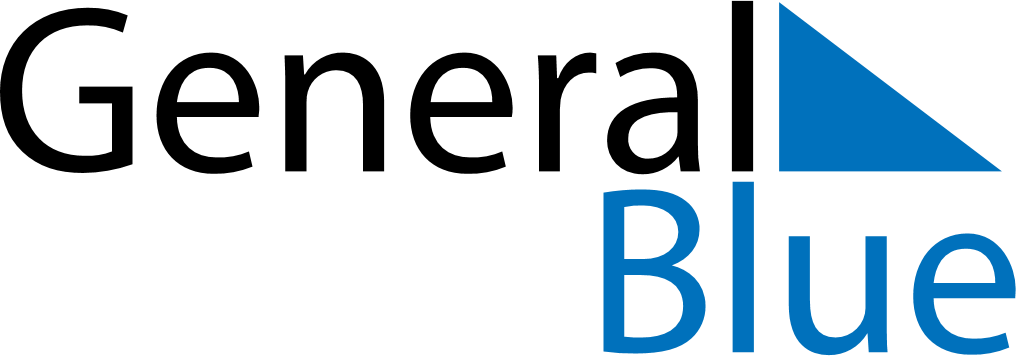 May 2018May 2018May 2018May 2018May 2018May 2018LatviaLatviaLatviaLatviaLatviaLatviaMondayTuesdayWednesdayThursdayFridaySaturdaySunday123456Labour DayRestoration of Independence day78910111213Mother’s Day141516171819202122232425262728293031NOTES